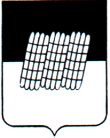 СОВЕТ ДЕПУТАТОВ МИХАЙЛОВСКОГО СЕЛЬСКОГО ПОСЕЛЕНИЯ              ДОРОГОБУЖСКОГО РАЙОНА СМОЛЕНСКОЙ ОБЛАСТИРЕШЕНИЕ от  20.04.2015                                                                                                                            № 4Об определении уполномоченного органа по распоряжению земельными участками, государственная собственность на которые не разграничена, на территории Михайловского сельского поселения Дорогобужского района Смоленской областиВ целях реализации Земельного кодекса Российской Федерации на территории Михайловского сельского поселения Дорогобужского района Смоленской области, Совет депутатов Михайловского сельского поселения Дорогобужского района Смоленской областиРЕШИЛ:1. Определить Администрацию Михайловского сельского поселения Дорогобужского района Смоленской области (далее – Администрация) уполномоченным органом по распоряжению земельными участками, государственная собственность на которые не разграничена, на территории Михайловского сельского поселения Дорогобужского района Смоленской области2. Предложить Администрации рассмотреть вопросы:- о передаче Администрации муниципального образования «Дорогобужский район» Смоленской области функций по обеспечению полномочий по распоряжению земельными участками, государственная собственность на которые не разграничена, на территории Михайловского сельского поселения Дорогобужского района Смоленской области;- о наделении исполняющего полномочия Главы Администрации муниципального образования «Дорогобужский район» Смоленской области Мартынова Александра Васильевича полномочиями по подписанию правовых актов по распоряжению земельными участками, государственная собственность на которые не разграничена, на территории Михайловского сельского поселения Дорогобужского района Смоленской области на основании нотариально заверенной доверенности.3. Опубликовать настоящее решение в печатном издании «Информационный вестник Михайловского сельского поселения».4. Настоящее решение вступает в силу после его опубликования в печатном издании «Информационный вестник Михайловского сельского поселения» и распространяется на правоотношения, возникшие с 1 марта 2015 года.5. Настоящее решение разместить в сети Интернет на официальном сайте Администрации муниципального образования «Дорогобужский район» Смоленской области.Глава муниципального образованияМихайловское сельское поселениеДорогобужского района Смоленской области                                  А.В. Кулешов                                                          